Zur Ethik Jesu – Ethik des Neuen TestamentesDas Prinzip der Nächstenliebe (Lk 10,25-37)Neben der Struktur aus Indikativ und Imperativ (bzw. Zuspruch und Anspruch oder Evangelium und Gesetz) gibt es ein zweites, ganz wesentliches Grundprinzip christlicher Ethik, das vor allem die Ethik Jesu im Neuen Testament prägt: Das Prinzip der Nächstenliebe.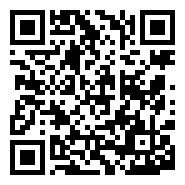 Lesen Sie die biblische Perikope vom »Barmherzigen Samariter« (Lk 10,25-37). Für einen neuen Blick kann es hilfreich sein, eine andere Bibelübersetzung zu wählen (voreingestellt: LUT – Lutherübersetzung 2017).Philosophieren Sie über den Unterschied zwischen »Wer ist mein Nächster?« und »Wer wird mir zum Nächsten (und wodurch)?«.Fassen Sie die theologische Grundhaltung der Nächstenliebe in den Textauszügen von R. Feldmeier und J. Fischer (beide S.78) thesenartig zusammen.Kommentieren Sie die christliche Grundhaltung der Nächstenliebe aus der Perspektive verschiedener Grundmodelle ethischen Argumentierens. Übertragen Sie Ihre Gedanken auf das Beispiel der Boat People (Buch S.78, Bild und Bildunterschrift) und finden Sie mindestens ein weiteres, tagesaktuelles Beispiel.Leitfragen zur Selbstkontrolle: Worin besteht der Unterschied zwischen den beiden Fragen »Wer ist mein Nächster?« und »Wem werde ich zum Nächsten?«?Inwiefern unterscheidet sich christliche Nächstenliebe von einem reinen Gefühl der Zuneigung bzw. Liebe?Welche Grundmodelle ethischen Argumentierens passen zu dieser Grundhaltung?Wie kann sich diese Grundhaltung im täglichen Leben des Christen widerspiegeln?Überprüfen Sie Ihr Verständnis folgender zentraler Begriffe: Nächstenliebe HINWEIS: Bereiten Sie sich auf eine benotete Präsentation Ihrer Ergebnisse vor!